CCNPv7.1 SWITCHChapter 5 Lab 5-2– DHCPTopology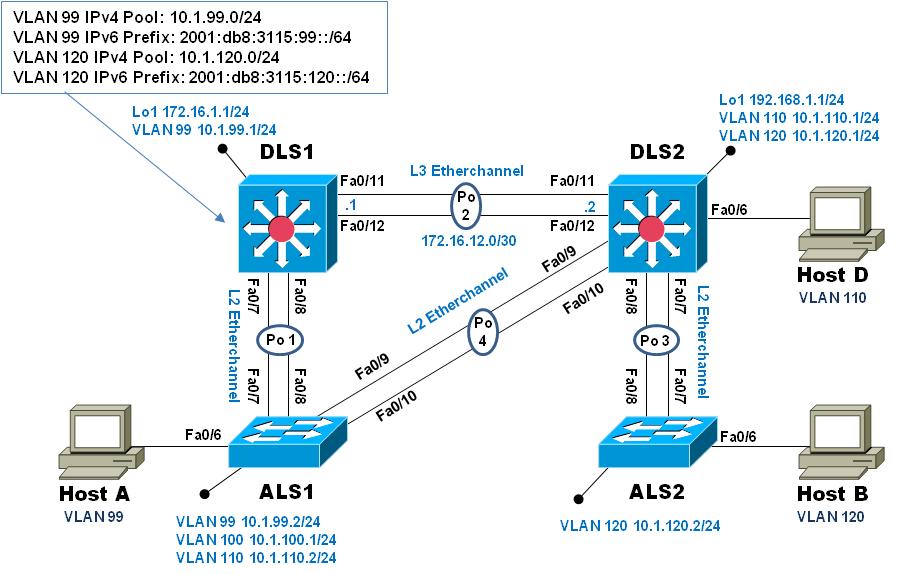 ObjectivesConfigure DHCP for IPv4Configure Stateless DHCP for IPv6Configure Stateful DHCP for IPv6BackgroundTo practice the various configuration and options associated with DHCP for IPv4 and IPv6, you will configure a DHCP server on switch DLS1. Hosts A and B will receive IP addresses from DLS1 and validate continued connectivity.Note: This lab uses Cisco Catalyst 3560 and 2960 switches running Cisco IOS 15.0(2)SE6 IP Services and LAN Base images, respectively. The 3560 and 2960 switches are configured with the SDM templates “dual-ipv4-and-ipv6 routing” and “lanbase-routing”, respectively. Depending on the switch model and Cisco IOS Software version, the commands available and output produced might vary from what is shown in this lab. Catalyst 3650 switches (running any Cisco IOS XE release) and Catalyst 2960-Plus switches (running any comparable Cisco IOS image) can be used in place of the Catalyst 3560 switches and the Catalyst 2960 switches.Required Resources2 Cisco 2960 with the Cisco IOS Release 15.0(2)SE6 C2960-LANBASEK9-M or comparable2 Cisco 3560v2 with the Cisco IOS Release 15.0(2)SE6 C3560-ipservicesK9-M or comparableComputer with terminal emulation softwareEthernet and console cables3 Windows 7 PCs with appropriate software Verify SDM template (dual-ipv4-and-ipv6 routing / lanbase-routing)This lab starts with the switches being configured from the previous lab (5-1, Inter-VLAN Routing). To support IPv6, the correct SDM template must be in use on your switches (the 3560 will use dual-ipv4-and-ipv6 routing while the 2960 will use lanbase-routing). Verify this is the case on all four switches. If you must change the SDM template, do so (use the configuration command sdm prefer dual-ipv4-and-ipv6 routing on the 3560s and sdm prefer lanbase-routing on the 2960s) and then save the switch configuration and reload the switch to have the new SDM template take effect. Configure IPv4 DHCP server on DLS1 for VLAN 99 and 120Configure a DHCP server for IPv4 on DLS1 using the following parameters:For VLAN 99:Exclude addresses 10.1.99.1 through 10.1.99.2 and 10.1.99.100 through 10.1.99.104Set the default router to 10.1.99.1Set the DNS server to 10.1.99.100For VLAN 120:Exclude addresses 10.1.120.1 through 10.1.120.2 and 10.1.120.100 through 10.1.120.104Set the default router to 10.1.120.1Set the DNS server to 10.1.99.100Configure Interface F0/6 as an access port in VLAN 99 and issue the no shut commandExample of VLAN 99 pool configuration:DLS1#conf tEnter configuration commands, one per line.  End with CNTL/Z.DLS1(config)#ip dhcp excluded-address 10.1.99.1 10.1.99.2DLS1(config)#ip dhcp excluded-address 10.1.99.100 10.1.99.104DLS1(config)#ip dhcp pool VLAN99_DHCPDLS1(dhcp-config)#network 10.1.99.0 255.255.255.0DLS1(dhcp-config)#default-router 10.1.99.1DLS1(dhcp-config)#dns-server 10.1.99.100DLS1(dhcp-config)#exitDLS1(config)#endDLS1#Configure IPv6 support on all switches Configure IPv6 support addresses on all switches using the following addresses:Enable IPv6 unicast-routing on DLS1 and DLS2Configure IPv6 addressing as shown in the table:Configure IPv6 Routing at DLS1 and DLS2At DLS1 and DLS2, create an IPv6 default route that points to the other switch. Example from DLS1:DLS1(config)#ipv6 route ::/0 2001:db8:3115:12::d2Configure a STATELESS DHCP server for IPv6 on DLS1 using the following parameters:Build a pool named MANAGEMENT_IPV6_DHCPSet the DNS server to 2001:db8:3115:99::100Associate the IPv6 pool with interface vlan 99 on DLS1Set the Other configuration flag on interface vlan 99 on DLS1DLS1#conf tEnter configuration commands, one per line.  End with CNTL/Z.DLS1(config)#ipv6 dhcp pool MANAGEMENT_IPV6_DHCPDLS1(config-dhcpv6)#dns-server 2001:db8:3115:99::100DLS1(config-dhcpv6)#exitDLS1(config)#interface vlan 99DLS1(config-if)#ipv6 dhcp server MANAGEMENT_IPV6_DHCPDLS1(config-if)#ipv6 nd other-config-flagDLS1(config-if)#exitDLS1(config)#endDLS1#Configure DHCP Relay on DLS2 for the VLAN 120 networkRedirect IPv4 and IPv6 DHCP requests to DLS1 at 10.1.99.1 and 2001:db8:3115:99::d1 respectivelyDLS2(config)# int vlan 120DLS2(config-if)# ipv6 dhcp relay destination 2001:db8:3115:99::d1 po2DLS2(config-if)# ip helper-address 10.1.99.1DLS2(config-if)# exitConfigure switches for remote accessOn each switch, create an enable secret password and configure the vty lines to allow remote access from other network devices.DLS1 example:DLS1(config)# enable secret classDLS1(config)# line vty 0 4DLS1(config-line)# password ciscoDLS1(config-line)# loginNote: The passwords configured here are required for NETLAB compatibility only and are NOT recommended for use in a live environmentConfigure hosts for both IPv4 and IPv6 addressesHosts should be attached to interface F0/6 on DLS2, ALS1 and ALS2. On ALS1, change interface F0/6 from an access port in VLAN 100 to an access port in VLAN 99. On ALS2, configure interface F0/6 as an access port in VLAN 120On DLS2, verify F0/6 is configured as an access port in VLAN 110.First, verify that Host D (connected to DLS2 F0/6) receives an IP address from the VLAN 110 pool.For the rest of this step, you will work with Host A connected to ALS1.Once the interface on ALS1 is associated with proper VLAN, use the commands appropriate to the PC operating system to obtain IPv4 and IPv6 addressing.For a computer with Windows 7 installed (must be machine administrator): At the command prompt, issue the command ipconfig /renew to get an IPv4 address and ipconfig /renew6 to get an IPv6 address.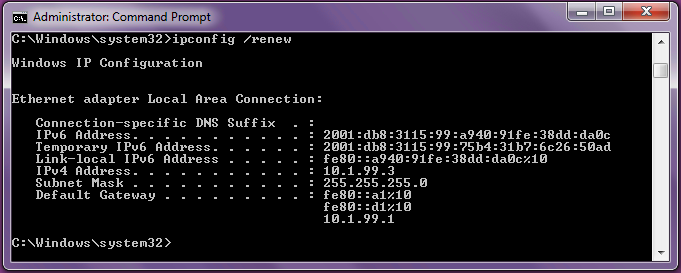 In the ipconfig output above, notice that there are two IPv6 addresses. The first address listed, 2001:db8:3115:99:a940:91fe:38dd:da0c is a permanent address while the second address listed, 2001:db8:3115:99:75b4:31b7:6c26:50ad, is a temporary address. Also notice that the interface portion of the permanent address is the same as the interface portion of the link-local address. The temporary address is generated automatically because privacy extensions are enabled. The permanent address will be used in DNS registration and when this host is providing a service, while the temporary address will be used when this host is serving in the client role and requesting services from another host, with the idea that this helps provide some privacy to the host. The temporary address is valid for one day then a new temporary address is generated and then the old temporary address goes into a "deprecated" mode for seven days. The "active" temporary address may also be referred to as "preferred".The second thing to note is from the output of the route print -6 command: 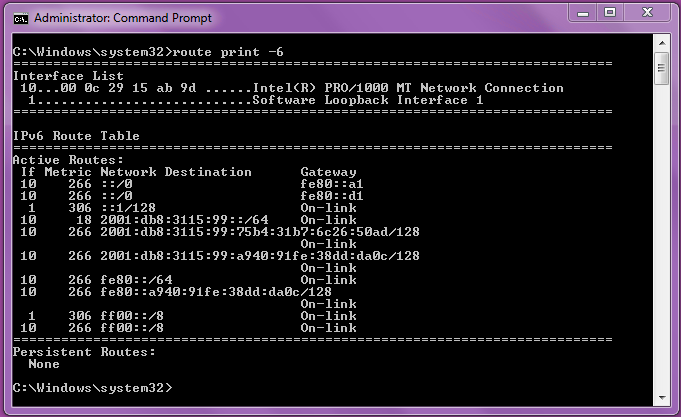 The default route, expressed as ::/0, points to the link-local address of the default gateway; there is also a route to the local IPv6 network 2001:db8:3115:99::/64  noted as "on link".Test connectivity using IPv4 and IPv6 addressesFrom Host A, attempt to ping and telnet to DLS2 using both IPv4 (10.1.110.1) and IPv6 addresses (2001:db8:3115:110::d2). All attempts should succeed.Configure Stateful DHCP for IPv6In this step, you will configure stateful DHCP for VLAN 120. In this scenario, DLS1 will be providing DHCP services for VLAN 120 even though it does not have an interface on VLAN 120. The DHCP Helper configuration from step 6 will allow DHCP traffic from HOST B to reach the DHCP server. However, some additional configuration is necessary on DLS2 to ensure everything works as expected.In most cases when an external DHCP server is used, the device sourcing router advertisement (DLS2 in this instance) simply has to have the "M" flag enabled on the interface receiving the DHCP Solicit messages. The M flag being received in the RA will cause the host to ask for a DHCP address. However, it will also configure a SLAAC address using the prefix information in the RA. This is due to the fact that the autoconfig flag is on by default. The “A” flag tells the host to use the RA to build an address for the interface. We will illustrate this with a very different DHCP prefix and a couple of packet captures and debug outputs in a few moments.Configure DLS1 with an IPv6 DHCP pool named VLAN120-IPV6-POOLSet the address prefix to 3333:120::/64Set the DNS server to 2001:db8:3115:99::100Set the domain name to switch.ccnpApply this DHCP configuration to interface Port-Channel 2DLS1(config)# ipv6 dhcp pool VLAN120-IPV6-POOLDLS1(config-dhcpv6)# address prefix 3333:120::/64DLS1(config-dhcpv6)# dns-server 2001:db8:3115:99::100DLS1(config-dhcpv6)# domain-name switch.ccnpDLS1(config-dhcpv6)# exitDLS1(config)# interface port-channel 2DLS1(config-if)# ipv6 dhcp server VLAN120-IPV6-POOLSet the managed configuration flag on interface vlan 120 on DLS2DLS2(config)# int vlan 120DLS2(config-if)# ipv6 nd managed-config-flagDLS2(config-if)# exitConfigure the hosts for IPv6 addressesUse the previously provided instructions on Host B to obtain an IPv6 address. If you do NOT receive an address with the 3333:120::/64 prefix, make sure DHCP relay is working. You can use debug ipv6 dhcp relay on DLS2 and debug ipv6 dhcp on DLS1. 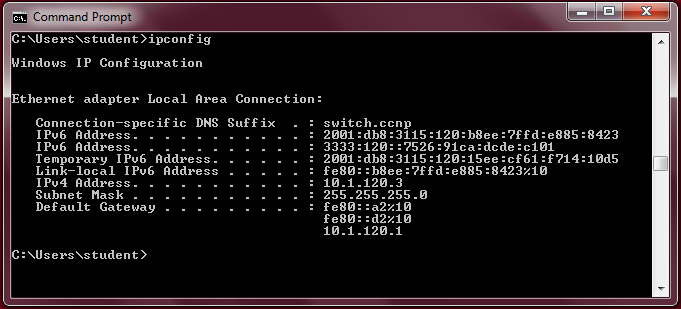 Notice the IPv6 addresses. This machine has two addresses with the 2001:db8:3115:120::/64 prefix, and only one from the 3333:120::/64 prefix.  What happened?The results here are a result of the autoconfig flag being set in the router advertisements sent by DLS2. The “A” flag being on tells the host to use the RA to create an address, even if the “M” flag is on. To see the “A” flag, you could use Wireshark on the host or simply debug ipv6 nd on DLS2:*Mar  1 05:11:45.135: ICMPv6-ND: Request to send RA for FE80::D2*Mar  1 05:11:45.135: ICMPv6-ND: Setup RA from FE80::D2 to FF02::1 on Vlan120*Mar  1 05:11:45.135: ICMPv6-ND: Setup RA common:Managed address configuration*Mar  1 05:11:45.135: ICMPv6-ND:  MTU = 1500*Mar  1 05:11:45.135: ICMPv6-ND:     prefix = 2001:DB8:3115:120::/64 onlink autoconfig*Mar  1 05:11:45.135: ICMPv6-ND:             2592000/604800 (valid/preferred)We used different numbers on the DLS2 VLAN120 interface and the DHCP scope to illustrate the impact of the autoconfig flag. To make DLS2 remove the autoconfig flag from the RA, add the ipv6 nd prefix xx::/yy no-autoconfig interface configuration command (xx::/yy is the prefix assigned to int VLAN 120).Please note that as of this writing, the no-autoconfig parameter is hidden, so it will not appear in help or tab-completion.DLS2(config)#int vlan 120DLS2(config-if)#ipv6 nd prefix 2001:db8:3115:120::/64 no-autoconfigDLS2(config-if)#end*Mar  1 06:19:21.891: ICMPv6-ND: Setup RA common:Managed address configuration*Mar  1 06:19:21.891: ICMPv6-ND:  MTU = 1500*Mar  1 06:19:21.891: ICMPv6-ND:     prefix = 2001:DB8:3115:120::/64 onlink*Mar  1 06:19:21.891: ICMPv6-ND:             2592000/604800 (valid/preferred)Note: Due to the way the values are stored, your Windows 7 host may not release the originally configured addresses in the 2001::db8:3115:120::/64 network. Now, reconfigure the DHCP pool at DLS1 to use the correct prefix for VLAN 120 (2001:db8:3115:120::/64), disable and re-enable the adapter on HOST B, and the host should receive a single IPv6 address. Due to the fact that this is the same prefix, and the way Windows generates the random interface ID, this will most likely be the same address. DLS1(config)# no ipv6 dhcp pool VLAN120-IPV6-POOLDLS1(config)# ipv6 dhcp pool VLAN120-IPV6-POOLDLS1(config-dhcpv6)# address prefix 2001:db8:3115:120::/64DLS1(config-dhcpv6)# dns-server 2001:db8:3115:99::100DLS1(config-dhcpv6)# domain-name switch.ccnpDLS1(config-dhcpv6)# interface po2DLS1(config-if)# ipv6 dhcp server VLAN120-IPV6-POOLTest connectivityAs you did in step 9, test connectivity between the hosts using PING and TELNET.End of LabUse the tcl script “reset.tcl” created in Lab 1 to clear and reload all of your switches before the next lab.DeviceInterfaceLink-Local AddressGlobal Unicast AddressDLS1VLAN99Fe80::d12001:db8:3115:99::d1/64DLS2VLAN110Fe80::d22001:db8:3115:110::d2/64DLS2VLAN120Fe80::d22001:db8:3115:120::d2/64ALS1VLAN99Fe80::a12001:db8:3115:99::a1/64ALS2VLAN120Fe80::a22001:db8:3115:120::a2/64DLS1Po2Fe80::d12001:db8:3115:12::d1/64DLS2Po2Fe80::d22001:db8:3115:12::d2/64